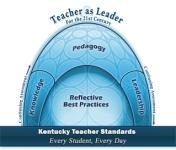 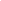 Student: ___________________________________________________	Major:________________________________________Reviewer: _________________________________________________	Date Reviewed: _________________________________Please rate the candidate’s portfolio artifacts,  based on the criteria, by circling the best level for each below :4 = Exceeds Target 	3 = Target      2 = Acceptable         1 = Unacceptable  Definition	Written communication is the development and expression of ideas in writing. Written communication involves learning to work in many genres and styles. It can involve working with many different writing technologies, and mixing texts, data, and images. Written communication abilities develop through iterative experiences across the curriculum.Evaluators are encouraged to assign a zero to any work sample or collection of work that does not meet benchmark (cell one) level performance.ArtifactDescription4321Content assignmentKTPS 4 Content KnowledgeResearch paper, essay, or project demonstrating content knowledge (Math Sec. may use test)Exceptional demonstration of content masteryDemonstrates advanced writing proficiency Demonstrates high level of content masteryDemonstrates excellent writing proficiency Demonstrates adequate level of content masteryDemonstrates adequate writing proficiency Does not demonstrate level of content masteryDoes not demonstrate writing proficiency On Demand WritingKTPS 1-8ReflectionTimed writing sample regarding teacher (s) who impacted their life.7.2    Demonstrates                     advanced reflection7.2     Demonstrates excellent reflectionDemonstrates adequate reflectionDoes not demonstrate reflection proficiencyLesson PlanKTPS 1-8 The teacher designs / plans instructionLesson plan designed for teaching content area using the KDE format meeting the following criteria:KAS or Core Content with clear learning targets that reflects key concepts of discipline 2.3   Assessment effectively measure student performance on objective / learning target  and guides teaching2.4  Uses multiple         effective         instructional         strategies and         activities            aligned  with         learning targets2.5    Plans instructional         strategies that         include several         levels of  learning         that require higher         order thinking.KAS or Core Content with a learning target2.3   Assessment         measures student         performance on        learning target 2.4   Uses good         instructional         strategies and        activities aligned        with learning           targets.2.5  Plans instructional       strategies that        include two levels        of learning and       require some higher      order thinking.KAS or Core Content used alone2.3    Assessment         addresses           KAS or Core         Content or         learning target2.4   Uses basic         instructional         strategies or         activities that         address learning        targets.  2.5   Plans instructional       strategies that        require some higher      order thinking.Does not include KAS or Core Content2.3   Does not include         assessment  OR  assessment does         not address        KAS, Core        Content,  or         learning target2.4   Uses basic         instructional         strategies or         activities that do         not address         learning targets, OR   uses ineffective         instructional         strategies or         activities2.5   Plans instructional        strategies on basic        level of learning         and do not require         higher order        thinking.PhilosophyKTPS 3 Creates a learning climatePhilosophy of Education from The Teaching ProfessionMet – Target / Acceptable Clear statement of beliefs concerning teaching, learning, curriculum, knowledge, and instructional practice that are consistent with the current knowledge base and best practice  for teachingBeliefs are supported and based on education theory with correct reference to sources accepted by the education community reflecting best practice.  Effectively organized and well developedEffective use of grammar and conventions.Appropriate tone and voiceCorrect APA formatMet – Target / Acceptable Clear statement of beliefs concerning teaching, learning, curriculum, knowledge, and instructional practice that are consistent with the current knowledge base and best practice  for teachingBeliefs are supported and based on education theory with correct reference to sources accepted by the education community reflecting best practice.  Effectively organized and well developedEffective use of grammar and conventions.Appropriate tone and voiceCorrect APA formatNot Met - UnacceptableStatements of belief are unclear OR philosophy includes contradictions OR teaching, learning, curriculum, knowledge and instructional practice are not adequately addressed revealing no understanding of the current knowledge base and best practice.Beliefs are unsupported with no reference to theoretical base OR personal opinion and bias are evidentIneffective use of grammar and conventionsInappropriate tone and voice.Not Met - UnacceptableStatements of belief are unclear OR philosophy includes contradictions OR teaching, learning, curriculum, knowledge and instructional practice are not adequately addressed revealing no understanding of the current knowledge base and best practice.Beliefs are unsupported with no reference to theoretical base OR personal opinion and bias are evidentIneffective use of grammar and conventionsInappropriate tone and voice.Field ExperienceKTPS 1-3Implementing instruction from Field PlacementEvidence of  effective work in the schoolsMet -  Target / AcceptableIncludes two (2) or more evidences of effective field experience.  Evidence 1: Selected log entries or course assignment demonstrating valid field experienceEvidence 2 A written reflection of what student has learned during all field experiencesEvidence indicates meeting standards at acceptable level or above.Met -  Target / AcceptableIncludes two (2) or more evidences of effective field experience.  Evidence 1: Selected log entries or course assignment demonstrating valid field experienceEvidence 2 A written reflection of what student has learned during all field experiencesEvidence indicates meeting standards at acceptable level or above.Not Met - UnacceptableDoes not include two evidences of effective field experienceEvidence included does not demonstrate effective work Evaluations scored at unacceptable level  (1).Not Met - UnacceptableDoes not include two evidences of effective field experienceEvidence included does not demonstrate effective work Evaluations scored at unacceptable level  (1).Written Communication VALUE Rubricfor more information, please contact value@aacu.org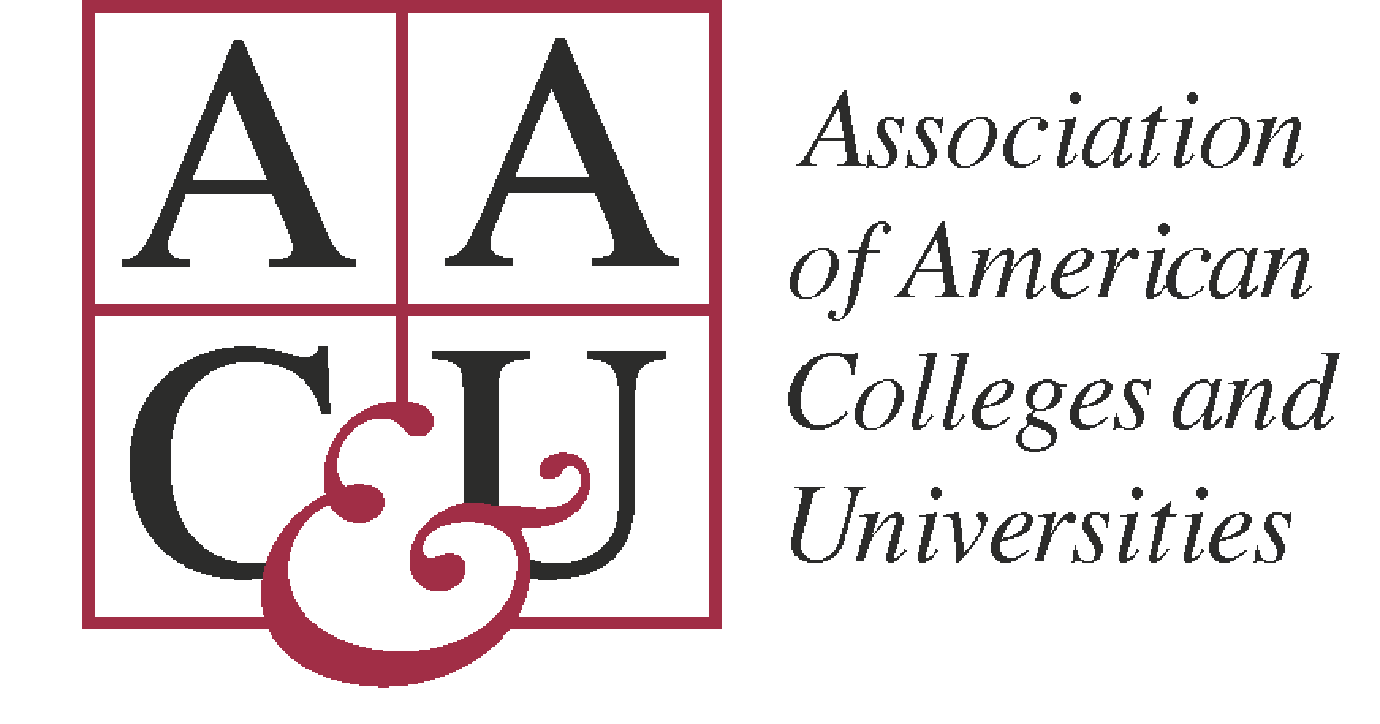 Capstone4Milestones3					2Milestones3					2Benchmark1Context of and Purpose for WritingIncludes considerations of audience, purpose, and the circumstances surrounding the writing task(s).Demonstrates a thorough understanding of context, audience, and purpose that is responsive to the assigned task(s) and focuses all elements of the work.Demonstrates adequate consideration of context, audience, and purpose and a clear focus on the assigned task(s) (e.g., the task aligns with audience, purpose, and context).Demonstrates awareness of context, audience, purpose, and to the assigned tasks(s) (e.g., begins to show awareness of audience's perceptions and assumptions).Demonstrates minimal attention to context, audience, purpose, and to the assigned tasks(s) (e.g., expectation of instructor or self as audience).Content DevelopmentUses appropriate, relevant, and compelling content to illustrate mastery of the subject, conveying the writer's understanding, and shaping the whole work.Uses appropriate, relevant, and compelling content to explore ideas within the context of the discipline and shape the whole work.Uses appropriate and relevant content to develop and explore ideas through most of the work.Uses appropriate and relevant content to develop simple ideas in some parts of the work.Genre and Disciplinary ConventionsFormal and informal rules inherent in the expectations for writing in particular forms and/or academic fields (please see glossary).Demonstrates detailed attention to and successful execution of a wide range of conventions particular to a specific discipline and/or writing task (s) including  organization, content, presentation, formatting, and stylistic choicesDemonstrates consistent use of important conventions particular to a specific discipline and/or writing task(s), including organization, content, presentation, and stylistic choicesFollows expectations appropriate to a specific discipline and/or writing task(s) for basic organization, content, and presentationAttempts to use a consistent system for basic organization and presentation.Sources and EvidenceDemonstrates skillful use of high-quality, credible, relevant sources to develop ideas that are appropriate for the discipline and genre of the writingDemonstrates consistent use of credible, relevant sources to support ideas that are situated within the discipline and genre of the writing.Demonstrates an attempt to use credible and/or relevant sources to support ideas that are appropriate for the discipline and genre of the writing.Demonstrates an attempt to use sources to support ideas in the writing.Control of Syntax and MechanicsUses graceful language that skillfully communicates meaning to readers with clarity and fluency, and is virtually error-free.Uses straightforward language that generally conveys meaning to readers. The language in the portfolio has few errors.Uses language that generally conveys meaning to readers with clarity, although writing may include some errors.Uses language that sometimes impedes meaning because of errors in usage.